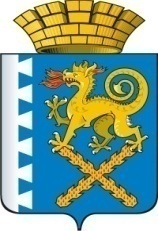 ГЛАВА НОВОЛЯЛИНСКОГО ГОРОДСКОГО ОКРУГАП О С Т А Н О В Л Е Н И Еот  20.06.2019    №  655г. Новая ЛяляОб утверждении административного регламента предоставления муниципальной услуги «Предоставление информации об организации дополнительного образования»         В соответствии с Федеральными законами Российской Федерации от 06.10.2003 № 131-ФЗ «Об общих принципах организации местного самоуправления в Российской Федерации», от 27.07.2010 № 210-ФЗ «Об организации предоставления государственных и муниципальных услуг», от 29.12.2012 № 273-ФЗ «Об образовании в Российской Федерации», постановлением главы Новолялинского городского округа от 26.12.2018 № 1282 «О разработке и утверждении административных регламентов осуществления муниципального контроля и административных регламентов предоставления муниципальных услуг», руководствуясь Уставом Новолялинского городского округа,ПОСТАНОВЛЯЮ:          1. Утвердить административный регламент предоставления муниципальной услуги «Предоставление информации об организации дополнительного образования» (прилагается).            2. Постановление главы Новолялинского городского округа от 19.08.2014 № 944 «Об утверждении административного регламента Управления образованием Новолялинского городского округа по предоставлению муниципальной услуги «Предоставление информации об организации дополнительного образования», (с изменениями и дополнениями, внесенными постановлением главы Новолялинского городского округа от 12.05.2016 № 403) признать утратившим силу.           3. Опубликовать настоящее постановление в «Муниципальном вестнике Новолялинского городского округа» и на официальном сайте администрации Новолялинского городского округа ngo.midural.ru.           4. Контроль исполнения настоящего постановления возложить на начальника Управления образованием Новолялинского городского округа Л.П. Морозову.Глава округа                                                                                            С.А. Бондаренко                                                                   УТВЕРЖДЕН                                                                                    постановлением главы                                                                                                            Новолялинского городского округа                                                                                                         от « 20 »  июня      2019    №  655АДМИНИСТРАТИВНЫЙ РЕГЛАМЕНТПРЕДОСТАВЛЕНИЯ МУНИЦИПАЛЬНОЙ УСЛУГИ  «ПРЕДОСТАВЛЕНИЕ ИНФОРМАЦИИ ОБ ОРГАНИЗАЦИИ ДОПОЛНИТЕЛЬНОГО ОБРАЗОВАНИЯ»Раздел 1. ОБЩИЕ ПОЛОЖЕНИЯ1.1. ПРЕДМЕТ РЕГУЛИРОВАНИЯ  1. Административный регламент предоставления муниципальной услуги «Предоставление информации об организации дополнительного образования» (далее - Регламент) разработан в целях повышения качества, доступности и оперативности предоставления информации, создания необходимых условий для участников отношений, возникающих при предоставлении муниципальной услуги «Предоставление информации об организации дополнительного образования» (далее - муниципальная услуга).  2. Регламент устанавливает сроки и последовательность административных процедур, осуществляемых в ходе предоставления муниципальной услуги, порядок взаимодействия между должностными лицами, взаимодействия с заявителями.1.2. КРУГ ЗАЯВИТЕЛЕЙ  3. Заявителями муниципальной услуги (далее - заявители) являются физические лица – родители (законные представители) несовершеннолетних детей в возрасте от 6 лет и 6 месяцев до 18 лет. 1.3. ТРЕБОВАНИЯ К ПОРЯДКУ ИНФОРМИРОВАНИЯО ПРЕДОСТАВЛЕНИИ МУНИЦИПАЛЬНОЙ УСЛУГИ4. Информирование заявителей о порядке предоставления муниципальной услуги осуществляется непосредственно должностными лицами и специалистами Управления образованием Новолялинского городского округа (далее – Управление образованием) и должностными лицами и специалистами муниципальных образовательных организаций дополнительного образования, подведомственными Управлению образованием (далее – организации дополнительного образования) при личном приеме, по телефону, посредствам электронной почты, а также через государственное бюджетное учреждение Свердловской области «Многофункциональный центр предоставления государственных и муниципальных услуг» (далее – МФЦ) и его филиалы.  5. Информация о месте нахождения, графиках (режиме) работы, номерах контактных телефонов, адресах электронной почты и официальных сайтов Управления образованием и образовательных организаций, информация о порядке предоставления муниципальной услуги и услуг, которые являются необходимыми и обязательными для предоставления муниципальной услуги, размещена в федеральной государственной информационной системе «Единый портал государственных и муниципальных услуг (функций)» (далее - Единый портал) по адресу https://www.gosuslugi.ru/24149/2/info, на официальном сайте администрации Новолялинского городского округа по адресу http://ngo.midural.ru/article/show/id/10065, информационных стендах Управления образованием и образовательных организаций, на официальном сайте МФЦ по адресу  https://mfc66.ru, а также предоставляется непосредственно должностными лицами и специалистами Управления образованием и образовательных организаций  при личном приеме, а также по телефону и электронной почте.6. Основными требованиями к информированию граждан о порядке предоставлении муниципальной услуги и услуг, которые являются необходимыми и обязательными для предоставления муниципальной услуги, является достоверность предоставляемой информации, четкость в изложении информации, полнота информировании. 7. При общении с гражданами (по электронной почте, телефону, или лично) должностные лица и специалисты Управления образованием и организациями дополнительного образования должны корректно и внимательно относиться к гражданам, не унижая их чести и достоинства.  Устное информирование о порядке предоставления муниципальной услуги должно проводиться с использованием официально-делового стиля речи. Раздел 2. СТАНДАРТ ПРЕДОСТАВЛЕНИЯ МУНИЦИПАЛЬНОЙ УСЛУГИ2.1. НАИМЕНОВАНИЕ МУНИЦИПАЛЬНОЙ УСЛУГИ8. Наименование муниципальной услуги – «Предоставление информации об организации дополнительного образования».2.2. НАИМЕНОВАНИЕ ОРГАНА И ОРГАНИЗАЦИЙ, ПРЕДОСТАВЛЯЮЩИХМУНИЦИПАЛЬНУЮ УСЛУГУ9.  Муниципальная услуга предоставляется образовательными организациями.10. Информация о местонахождении образовательных организаций, их номерах справочных телефонов, адресах официального сайта и электронной почты  содержится в Приложении № 1 к настоящему Регламенту.11. Запрещается требовать от заявителя осуществления действий, в том числе согласований, необходимых для получения муниципальной услуги и связанных с обращением в иные государственные органы и организации, за исключением получения услуг, включенных в перечень услуг, которые являются необходимыми и обязательными для предоставления муниципальных услуг, утвержденный  распоряжением главы Новолялинского городского округа от 14.04.2017 № 98 «О перечне муниципальных услуг, предоставляемых на территории Новолялинского городского округа» (http://ngo.midural.ru/article/show/id/10066).2.3. РЕЗУЛЬТАТ ПРЕДОСТАВЛЕНИЯМУНИЦИПАЛЬНОЙ УСЛУГИ             12. Результатом оказания муниципальной услуги является:1) направление заявителю полной, актуальной и достоверной информации о порядке организации и предоставления дополнительного образования для детей, в том числе в электронной форме;    2) отказ в предоставлении муниципальной услуги.2.4. СРОКИ ПРЕДОСТАВЛЕНИЯ МУНИЦИПАЛЬНОЙ УСЛУГИ,В ТОМ ЧИСЛЕ С УЧЕТОМ НЕОБХОДИМОСТИ ОБРАЩЕНИЯ В ОРГАНИЗАЦИИ, УЧАСТВУЮЩИЕ В ПРЕДОСТАВЛЕНИИ МУНИЦИПАЛЬНОЙ УСЛУГИ, СРОК ПРИОСТАНОВЛЕНИЯ ПРЕДОСТАВЛЕНИЯ МУНИЦИПАЛЬНОЙ УСЛУГИВ СЛУЧАЕ, ЕСЛИ ВОЗМОЖНОСТЬ ПРИОСТАНОВЛЕНИЯ ПРЕДУСМОТРЕНАЗАКОНОДАТЕЛЬСТВОМ РОССИЙСКОЙ ФЕДЕРАЦИИ, В ТОМ ЧИСЛЕНОРМАТИВНЫМИ ПРАВОВЫМИ АКТАМИ СВЕРДЛОВСКОЙ ОБЛАСТИ, СРОК ВЫДАЧИ (НАПРАВЛЕНИЯ) ДОКУМЕНТОВ, ЯВЛЯЮЩИХСЯ РЕЗУЛЬТАТОМ ПРЕДОСТАВЛЕНИЯ МУНИЦИПАЛЬНОЙ УСЛУГИ 13. Срок предоставления муниципальной услуги составляет не более 30 календарных дней со дня регистрации заявления в образовательной организации. С учетом обращения заявителя через многофункциональный центр предоставления государственных и муниципальных услуг срок предоставления муниципальной услуги исчисляется с момента регистрации заявления в МФЦ. Письменный мотивированный отказ в предоставлении муниципальной услуги направляется заявителю не позднее 30 (тридцати) дней с даты регистрации заявления в образовательной организации почтовым отправлением с уведомлением или выдается заявителю лично в руки под роспись.2.5. НОРМАТИВНЫЕ ПРАВОВЫЕ АКТЫ,РЕГУЛИРУЮЩИЕ ПРЕДОСТАВЛЕНИЕ МУНИЦИПАЛЬНОЙ УСЛУГИ14. Перечень нормативных правовых актов, регулирующих предоставление муниципальной услуги, с указанием их реквизитов размещен на официальном сайте администрации Новолялинского городского округа в сети «Интернет» по адресу http://ngo.midural.ru/article/show/id/10071, и на Едином портале по адресу https://www.gosuslugi.ru/24149/2/info.Администрация Новолялинского городского округа и Управление образованием обеспечивает размещение и актуализацию перечня указанных нормативных правовых актов на официальном сайте администрации Новолялинского городского округа городского округа, а также на Едином портале.2.6. ИСЧЕРПЫВАЮЩИЙ ПЕРЕЧЕНЬ ДОКУМЕНТОВ,НЕОБХОДИМЫХ В СООТВЕТСТВИИ С НОРМАТИВНЫМИ ПРАВОВЫМИ АКТАМИДЛЯ ПРЕДОСТАВЛЕНИЯ МУНИЦИПАЛЬНОЙ УСЛУГИ, И УСЛУГ, КОТОРЫЕ ЯВЛЯЮТСЯ НЕОБХОДИМЫМИ И ОБЯЗАТЕЛЬНЫМИДЛЯ ПРЕДОСТАВЛЕНИЯ МУНИЦИПАЛЬНОЙ УСЛУГИ,ПОДЛЕЖАЩИХ ПРЕДСТАВЛЕНИЮ ЗАЯВИТЕЛЕМ, СПОСОБЫИХ ПОЛУЧЕНИЯ ЗАЯВИТЕЛЕМ, В ТОМ ЧИСЛЕВ ЭЛЕКТРОННОЙ ФОРМЕ, ПОРЯДОК ИХ ПРЕДСТАВЛЕНИЯ        15. Для предоставления муниципальной услуги заявитель представляет в образовательные организации, МФЦ:          1) заявление о предоставлении муниципальной услуги (приложение № 2  к настоящему Регламенту);          2) паспорт гражданина РФ или иной документ, удостоверяющий личность заявителя;          3) документ, подтверждающий право заявителя на законных основаниях представлять интересы несовершеннолетнего  гражданина.  16. Заявление и документы, необходимые для предоставления муниципальной услуги, указанные в 15 настоящего Регламента, представляются в образовательные организации посредством личного обращения заявителя и (или) через многофункциональный центр предоставления государственных и муниципальных услуг, и (или) с использованием информационно-телекоммуникационных технологий, включая использование Единого портала, и других средств информационно-телекоммуникационных технологий в случаях и порядке, установленных законодательством Российской Федерации, в форме электронных документов.  При этом заявление и электронный образ каждого документа должны быть подписаны простой электронной подписью в соответствии с требованиями Федерального закона от 27 июля 2010 года № 210-ФЗ «Об организации предоставления государственных и муниципальных услуг», Федерального закона от 6 апреля 2011 года № 63-ФЗ «Об электронной подписи», постановления Правительства Российской Федерации от 25 января 2013 года № 33 «Об использовании простой электронной подписи при оказании государственных и муниципальных услуг».2.7. ИСЧЕРПЫВАЮЩИЙ ПЕРЕЧЕНЬ ДОКУМЕНТОВ,НЕОБХОДИМЫХ В СООТВЕТСТВИИ С НОРМАТИВНЫМИ ПРАВОВЫМИ АКТАМИ ДЛЯ ПРЕДОСТАВЛЕНИЯ МУНИЦИПАЛЬНОЙ УСЛУГИ17. Исчерпывающий перечень документов, необходимых в соответствии с нормативными правовыми актами для предоставления муниципальной услуги, которые находятся в распоряжении государственных органов, и иных органов, участвующих в предоставлении муниципальных услуг, и которые заявитель вправе представить, по собственной инициативе, а также способы их получения заявителями, порядок их предоставления, - отсутствует.2.8. УКАЗАНИЕ НА ЗАПРЕТ ТРЕБОВАТЬ ОТ ЗАЯВИТЕЛЯПРЕДСТАВЛЕНИЯ ДОКУМЕНТОВ И ИНФОРМАЦИИИЛИ ОСУЩЕСТВЛЕНИЯ ДЕЙСТВИЙ	18. Запрещается требовать от заявителя:- представления документов и информации или осуществления действий, представление или осуществление которых не предусмотрено нормативными правовыми актами, регулирующими отношения, возникающие в связи с предоставлением муниципальной услуги;- представления документов и информации, которые в соответствии с нормативными правовыми актами Российской Федерации, нормативными правовыми актами Правительства Свердловской области и муниципальными нормативными правовыми актами находятся в распоряжении государственных органов, предоставляющих муниципальную услугу, иных государственных органов, органов местного самоуправления и (или) подведомственных государственным органам и органам местного самоуправления организаций, участвующих в предоставлении государственных или муниципальных услуг, за исключением документов, указанных в части 6 статьи 7 Федерального закона от 27.07.2010 № 210-ФЗ «Об организации предоставления государственных и муниципальных услуг»;- представления документов и информации, отсутствие и (или) недостоверность которых не указывались при первоначальном отказе в приеме документов, необходимых для предоставления муниципальной услуги, либо в предоставлении муниципальной услуги, за исключением следующих случаев:а) изменение требований нормативных правовых актов, касающихся предоставления муниципальной услуги, после первоначальной подачи заявления о предоставлении муниципальной услуги;б) наличие ошибок в заявлении о предоставлении муниципальной услуги и документах, поданных заявителем после первоначального отказа в приеме документов, необходимых для предоставления муниципальной услуги, либо в предоставлении муниципальной услуги и не включенных в представленный ранее комплект документов;в) истечение срока действия документов или изменение информации после первоначального отказа в приеме документов, необходимых для предоставления муниципальной услуги, либо в предоставлении муниципальной услуги;г) выявление документально подтвержденного факта (признаков) ошибочного или противоправного действия (бездействия) должностного лица органа, предоставляющего муниципальную услугу, муниципального служащего органа, предоставляющего муниципальную услугу, работника многофункционального центра предоставления государственных и муниципальных услуг при первоначальном отказе в приеме документов, необходимых для предоставления муниципальной услуги, либо в предоставлении муниципальной услуги. В данном случае в письменном виде за подписью руководителя органа, предоставляющего муниципальную услугу, руководителя многофункционального центра предоставления государственных и муниципальных услуг при первоначальном отказе в приеме документов, необходимых для предоставления муниципальной услуги, уведомляется заявитель, а также приносятся извинения за доставленные неудобства.При предоставлении муниципальной услуги запрещается:- отказывать в приеме запроса и иных документов, необходимых для предоставления муниципальной услуги, в случае, если запрос и документы, необходимые для предоставления муниципальной услуги, поданы в соответствии с информацией о сроках и порядке предоставления муниципальной услуги, опубликованной на Едином портале либо на официальном сайте администрации Новолялинского городского округа и сайтах образовательных организаций;- отказывать в предоставлении муниципальной услуги в случае, если запрос и документы, необходимые для предоставления муниципальной услуги, поданы в соответствии с информацией о сроках и порядке предоставления муниципальной услуги, опубликованной на Едином портале либо на официальном сайте администрации Новолялинского  городского округа и сайтах образовательных организаций;- требовать от заявителя представления документов, подтверждающих внесение заявителем платы за предоставление муниципальной услуги.2.9. ИСЧЕРПЫВАЮЩИЙ ПЕРЕЧЕНЬ ОСНОВАНИЙ ДЛЯ ОТКАЗАВ ПРИЕМЕ ДОКУМЕНТОВ, НЕОБХОДИМЫХДЛЯ ПРЕДОСТАВЛЕНИЯ МУНИЦИПАЛЬНОЙ УСЛУГИ 19. Основаниями для отказа в приеме заявления и документов, необходимых для предоставления муниципальной услуги, является непредставление (представление не в полном объеме) документов, предусмотренных пунктом 15 настоящего Регламента.2.10. ИСЧЕРПЫВАЮЩИЙ ПЕРЕЧЕНЬ ОСНОВАНИЙДЛЯ ПРИОСТАНОВЛЕНИЯ ИЛИ ОТКАЗА В ПРЕДОСТАВЛЕНИИМУНИЦИПАЛЬНОЙ УСЛУГИ  20. Оснований для приостановления предоставления муниципальной услуги, предусмотренной настоящим Регламентом, не имеется.  21. Основанием для отказа в предоставлении муниципальной услуги являются:  1) несоответствие обращения содержанию муниципальной услуги;  2) несоответствие сведений, указанных в документах, сведениям, указанным в заявлении;           3) в заявлении не указаны фамилия, имя, отчество заявителя, почтовый адрес, адрес электронной почты.2.11. ПЕРЕЧЕНЬ УСЛУГ, КОТОРЫЕ ЯВЛЯЮТСЯНЕОБХОДИМЫМИ И ОБЯЗАТЕЛЬНЫМИ ДЛЯ ПРЕДОСТАВЛЕНИЯМУНИЦИПАЛЬНОЙ УСЛУГИ, В ТОМ ЧИСЛЕ СВЕДЕНИЯ О ДОКУМЕНТЕ (ДОКУМЕНТАХ), ВЫДАВАЕМОМ (ВЫДАВАЕМЫХ) ОРГАНИЗАЦИЯМИ,УЧАСТВУЮЩИМИ В ПРЕДОСТАВЛЕНИИ МУНИЦИПАЛЬНОЙ УСЛУГИ   22. Предоставление услуг, которые являются необходимыми и обязательными для предоставления муниципальной услуги, предусмотренной настоящим Регламентом, не требуется.2.12. ПОРЯДОК, РАЗМЕР И ОСНОВАНИЯ ВЗИМАНИЯГОСУДАРСТВЕННОЙ ПОШЛИНЫ ИЛИ ИНОЙ ПЛАТЫ,ВЗИМАЕМОЙ ЗА ПРЕДОСТАВЛЕНИЕ МУНИЦИПАЛЬНОЙ УСЛУГИ   23. Муниципальная  услуга предоставляется без взимания государственной пошлины или иной платы.2.13. ПОРЯДОК, РАЗМЕР И ОСНОВАНИЯ ВЗИМАНИЯ ПЛАТЫЗА ПРЕДОСТАВЛЕНИЕ УСЛУГ, КОТОРЫЕ ЯВЛЯЮТСЯНЕОБХОДИМЫМИ И ОБЯЗАТЕЛЬНЫМИ ДЛЯ ПРЕДОСТАВЛЕНИЯМУНИЦИПАЛЬНОЙ УСЛУГИ, ВКЛЮЧАЯ ИНФОРМАЦИЮ О МЕТОДИКЕ РАСЧЕТА РАЗМЕРА ТАКОЙ ПЛАТЫ   24. Услуг, которые являются необходимыми и обязательными для предоставления муниципальной услуги, законодательством Российской Федерации не предусмотрено.2.14. МАКСИМАЛЬНЫЙ СРОК ОЖИДАНИЯ В ОЧЕРЕДИ ПРИ ПОДАЧЕЗАПРОСА О ПРЕДОСТАВЛЕНИИ МУНИЦИПАЛЬНОЙ УСЛУГИ,УСЛУГИ, ПРЕДОСТАВЛЯЕМОЙ ОРГАНИЗАЦИЕЙ,УЧАСТВУЮЩЕЙ В ПРЕДОСТАВЛЕНИИ МУНИЦИПАЛЬНОЙ УСЛУГИ,И ПРИ ПОЛУЧЕНИИ РЕЗУЛЬТАТА ПРЕДОСТАВЛЕНИЯ ТАКИХ УСЛУГ  25. Максимальный срок ожидания в очереди при подаче запроса о предоставлении муниципальной услуги и при получении результата муниципальной услуги в образовательных организациях, МФЦ не должен превышать 15 минут.2.15. СРОК И ПОРЯДОК РЕГИСТРАЦИИ ЗАПРОСА ЗАЯВИТЕЛЯО ПРЕДОСТАВЛЕНИИ МУНИЦИПАЛЬНОЙ УСЛУГИ И УСЛУГИ,ПРЕДОСТАВЛЯЕМОЙ ОРГАНИЗАЦИЕЙ, УЧАСТВУЮЩЕЙ В ПРЕДОСТАВЛЕНИИМУНИЦИПАЛЬНОЙ УСЛУГИ, В ТОМ ЧИСЛЕ В ЭЛЕКТРОННОЙ ФОРМЕ            26. Регистрация запроса и иных документов, необходимых для предоставления муниципальной услуги, указанных в пункте 15 настоящего Регламента, осуществляется в день их поступления в образовательные организации при обращении лично, через многофункциональный центр предоставления государственных и муниципальных услуг.   27. В случае если запрос и иные документы, необходимые для предоставления муниципальной услуги, поданы в электронной форме, специалист образовательной организации  не позднее рабочего дня, следующего за днем подачи заявления, направляет заявителю электронное сообщение о принятии либо об отказе в принятии запроса. Регистрация запроса и иных документов, необходимых для предоставления муниципальной услуги, направленных в форме электронных документов, при отсутствии оснований для отказа в приеме запроса и иных документов, необходимых для предоставления муниципальной услуги, осуществляется не позднее рабочего дня, следующего за днем подачи запроса и иных документов, необходимых для предоставления муниципальной услуги в образовательные организации.  28. Регистрация запроса и иных документов, необходимых для предоставления муниципальной услуги, осуществляется в порядке, предусмотренном в разделе 3 настоящего Регламента.2.16. ТРЕБОВАНИЯ К ПОМЕЩЕНИЯМ, В КОТОРЫХ ПРЕДОСТАВЛЯЕТСЯ МУНИЦИПАЛЬНАЯ УСЛУГА,К ЗАЛУ ОЖИДАНИЯ, МЕСТАМ ДЛЯ ЗАПОЛНЕНИЯ ЗАПРОСОВО ПРЕДОСТАВЛЕНИИ МУНИЦИПАЛЬНОЙ УСЛУГИ,ИНФОРМАЦИОННЫМ СТЕНДАМ С ОБРАЗЦАМИИХ ЗАПОЛНЕНИЯ И ПЕРЕЧНЕМ ДОКУМЕНТОВ, НЕОБХОДИМЫХ ДЛЯ ПРЕДОСТАВЛЕНИЯКАЖДОЙ МУНИЦИПАЛЬНОЙ УСЛУГИ, РАЗМЕЩЕНИЮ И ОФОРМЛЕНИЮ ВИЗУАЛЬНОЙ, ТЕКСТОВОЙИ МУЛЬТИМЕДИЙНОЙ ИНФОРМАЦИИ О ПОРЯДКЕ ПРЕДОСТАВЛЕНИЯ ТАКОЙ УСЛУГИ, В ТОМ ЧИСЛЕК ОБЕСПЕЧЕНИЮ ДОСТУПНОСТИДЛЯ ИНВАЛИДОВ УКАЗАННЫХ ОБЪЕКТОВ В СООТВЕТСТВИИС ЗАКОНОДАТЕЛЬСТВОМ РОССИЙСКОЙ ФЕДЕРАЦИИО СОЦИАЛЬНОЙ ЗАЩИТЕ ИНВАЛИДОВ  29. В помещениях, в которых предоставляется муниципальная услуга, обеспечивается:  1) соответствие санитарно-эпидемиологическим правилам и нормативам, правилам противопожарной безопасности;  2) создание инвалидам следующих условий доступности объектов в соответствии с требованиями, установленными законодательными и иными нормативными правовыми актами (указать при наличии):  - возможность беспрепятственного входа в объекты и выхода из них;  - возможность самостоятельного передвижения по территории объекта в целях доступа к месту предоставления муниципальной услуги, в том числе с помощью работников объекта, предоставляющих муниципальную услуги, ассистивных и вспомогательных технологий, а также сменного кресла-коляски;  3) служебные кабинеты специалистов, участвующих в предоставлении муниципальной услуги, в которых осуществляется прием заявителей, должны быть оборудованы вывесками с указанием номера кабинета и фамилии, имени, отчества и должности специалиста, ведущего прием.  4) помещения должны иметь места для ожидания, информирования, приема заявителей.Места ожидания обеспечиваются стульями, кресельными секциями, скамьями (банкетками);  5) помещения должны иметь туалет со свободным доступом к нему в рабочее время;  6) места информирования, предназначенные для ознакомления граждан с информационными материалами, оборудуются:  информационными стендами или информационными электронными терминалами;  столами (стойками) с канцелярскими принадлежностями для оформления документов, стульями.  На информационных стендах в помещениях, предназначенных для приема граждан, размещается информация, указанная в пункте 5 Регламента.  Оформление визуальной, текстовой и мультимедийной информации о порядке предоставления муниципальной услуги должно соответствовать оптимальному зрительному и слуховому восприятию этой информации заявителями, в том числе заявителями с ограниченными возможностями.2.17. ПОКАЗАТЕЛИ ДОСТУПНОСТИ И КАЧЕСТВА МУНИЦИПАЛЬНОЙ УСЛУГИ, В ТОМ ЧИСЛЕ КОЛИЧЕСТВО ВЗАИМОДЕЙСТВИЙ ЗАЯВИТЕЛЯ С ДОЛЖНОСТНЫМИ ЛИЦАМИ ПРИ ПРЕДОСТАВЛЕНИИ МУНИЦИПАЛЬНОЙ УСЛУГИ И ИХ ПРОДОЛЖИТЕЛЬНОСТЬ, ВОЗМОЖНОСТЬ ПОЛУЧЕНИЯ ИНФОРМАЦИИ О ХОДЕ ПРЕДОСТАВЛЕНИЯ МУНИЦИПАЛЬНОЙ УСЛУГИ, В ТОМ ЧИСЛЕ С ИСПОЛЬЗОВАНИЕМ ИНФОРМАЦИОННО-КОММУНИКАЦИОННЫХ ТЕХНОЛОГИЙ, ВОЗМОЖНОСТЬ ЛИБО НЕВОЗМОЖНОСТЬ ПОЛУЧЕНИЯ МУНИЦИПАЛЬНОЙ УСЛУГИ В МНОГОФУНКЦИОНАЛЬНОМ ЦЕНТРЕ ПРЕДОСТАВЛЕНИЯ МУНИЦИПАЛЬНЫХ УСЛУГ (В ТОМ ЧИСЛЕ В ПОЛНОМ ОБЪЕМЕ), В ЛЮБОМ ТЕРРИТОРИАЛЬНОМ ПОДРАЗДЕЛЕНИИ ОРГАНА, ПРЕДОСТАВЛЯЮЩЕГО МУНИЦИПАЛЬНУЮ УСЛУГУ, ПО ВЫБОРУ ЗАЯВИТЕЛЯ ( (ЭКСТЕРРИТОРИАЛЬЫЙ ПРИНЦИП), ПОСРЕДСТВОМ ЗАПРОСА О ПРЕДОСТАВЛЕНИИ НЕСКОЛЬКИХ ГОСУДАРСТВЕННЫХ И ИЛИ) МУНИЦИПАЛЬНЫХ УСЛУГ В МНОГОФУНКЦИОНАЛЬНОМ ЦЕНТРЕ ПРЕДОСТАВЛЕНИЯ ГОСУДАРСТВЕННЫХ И МУНИЦИПАЛЬНЫХ УСЛУГ 30. Показателями доступности и качества предоставления муниципальной услуги являются: 1) возможность получения информации о ходе предоставления муниципальной услуги, лично или с использованием информационно-коммуникационных технологий; 2) возможность обращения за предоставлением муниципальной услуги через многофункциональный центр предоставления государственных и муниципальных услуг и в электронной форме; 3) создание инвалидам всех необходимых условий доступности муниципальных услуг в соответствии с требованиями, установленными законодательными и иными нормативными правовыми актами. 31. При предоставлении муниципальной услуги взаимодействие заявителя со специалистами образовательных организаций, МФЦ осуществляется не более одного раза - при приеме заявления и документов.2.18. ИНЫЕ ТРЕБОВАНИЯ, В ТОМ ЧИСЛЕ УЧИТЫВАЮЩИЕ ОСОБЕННОСТИПРЕДОСТАВЛЕНИЯ МУНИЦИПАЛЬНОЙ УСЛУГИВ МНОГОФУНКЦИОНАЛЬНЫХ ЦЕНТРАХ ПРЕДОСТАВЛЕНИЯГОСУДАРСТВЕННЫХ И МУНИЦИПАЛЬНЫХ УСЛУГ, ОСОБЕННОСТИПРЕДОСТАВЛЕНИЯ МУНИЦИПАЛЬНОЙ УСЛУГИПО ЭКСТЕРРИТОРИАЛЬНОМУ ПРИНЦИПУ И ОСОБЕННОСТИ ПРЕДОСТАВЛЕНИЯМУНИЦИПАЛЬНОЙ УСЛУГИ В ЭЛЕКТРОННОЙ ФОРМЕ  32. При обращении заявителя за предоставлением муниципальной услуги в многофункциональный центр предоставления государственных и муниципальных услуг сотрудник многофункционального центра предоставления государственных и муниципальных услуг осуществляет действия, предусмотренные Регламентом и соглашением о взаимодействии, заключенным между многофункциональным центром предоставления государственных и муниципальных услуг и Управлением образованием.Многофункциональный центр предоставления государственных и муниципальных услуг обеспечивает передачу принятых от заявителя заявления и документов, необходимых для предоставления муниципальной услуги, в образовательные организации в порядке и сроки, установленные соглашением о взаимодействии, но не позднее следующего рабочего дня после принятия заявления.  33. При предоставлении муниципальной услуги в электронной форме заявление и документы должны быть подписаны простой электронной подписью в соответствии с требованиями Федерального закона от 27 июля 2010 года № 210-ФЗ «Об организации предоставления государственных и муниципальных услуг», Федерального закона от 6 апреля 2011 года № 63-ФЗ «Об электронной подписи», постановления Правительства Российской Федерации от 25 января 2013 года № 33 «Об использовании простой электронной подписи при оказании государственных и муниципальных услуг».   34. Муниципальная услуга по экстерриториальному принципу не предоставляется.Раздел 3. СОСТАВ, ПОСЛЕДОВАТЕЛЬНОСТЬ И СРОКИ ВЫПОЛНЕНИЯАДМИНИСТРАТИВНЫХ ПРОЦЕДУР (ДЕЙСТВИЙ), ТРЕБОВАНИЯК ПОРЯДКУ ИХ ВЫПОЛНЕНИЯ, В ТОМ ЧИСЛЕ ОСОБЕННОСТИ ВЫПОЛНЕНИЯАДМИНИСТРАТИВНЫХ ПРОЦЕДУР (ДЕЙСТВИЙ) В ЭЛЕКТРОННОЙ ФОРМЕ, А ТАКЖЕ ОСОБЕННОСТИ ВЫПОЛНЕНИЯ АДМИНИСТРАТИВНЫХ ПРОЦЕДУР (ДЕЙСТВИЙ) В МНОГОФУНКЦИОНАЛЬНЫХ ЦЕНТРАХ ПРЕДОСТАВЛЕНИЯГОСУДАРСТВЕННЫХ И МУНИЦИПАЛЬНЫХ УСЛУГ   35. Последовательность административных процедур (действий) по предоставлению муниципальной услуги включает следующие административные процедуры:  1) информирование и консультирование заявителей по вопросам предоставления муниципальной услуги;            2) прием и регистрация заявления с прилагаемыми к нему документами, необходимыми для предоставления муниципальной услуги;   3) рассмотрение представленных документов, принятие решения о выдаче информации или решения об отказе в выдаче информации;   4) подготовка и выдача результата предоставления муниципальной услуги.   36. Последовательность административных процедур (действий) по предоставлению муниципальной услуги в электронной форме:  1) представление в установленном порядке информации заявителям и обеспечение доступа заявителей к сведениям о муниципальной услуге;  2) формирование заявления о предоставлении муниципальной услуги;  3) прием и регистрация органом и организациями, предоставляющим муниципальную услугу, заявления и иных документов, необходимых для предоставления услуги;  4) получение заявителем сведений о ходе выполнения заявления о предоставлении муниципальной услуги;  5) получение заявителем результата предоставления муниципальной услуги, если иное не установлено законодательством Российской Федерации или законодательством Свердловской области, нормативными правовыми актами Новолялинского  городского округа.  37. Последовательность административных процедур (действий) по предоставлению муниципальной услуги, выполняемых МФЦ, в том числе:1) информирование заявителей о порядке предоставления муниципальной услуги в МФЦ, о ходе выполнения заявления о предоставлении муниципальной услуги, а также по иным вопросам, связанным с предоставлением муниципальной услуги, а также консультирование заявителей о порядке предоставления муниципальной услуги в МФЦ;2) прием заявления заявителей о предоставлении муниципальной услуги и иных документов, необходимых для предоставления муниципальной услуги;3) выдача заявителю результата предоставления муниципальной услуги, в том числе выдача документов на бумажном носителе, подтверждающих содержание электронных документов, направленных в многофункциональный центр предоставления государственных и муниципальных услуг по результатам предоставления государственных и муниципальных услуг органами, предоставляющими государственные услуги, и органами, предоставляющими муниципальные услуги, а также выдача документов, включая составление на бумажном носителе и заверение выписок из информационных систем органов, предоставляющих государственные услуги, и органов, предоставляющих муниципальные услуги.3.1. ИНФОРМИРОВАНИЕ И КОНСУЛЬТИРОВАНИЕ ЗАЯВИТЕЛЕЙ ПО ВОПРОСАМ ПРЕДОСТАВЛЕНИЯ МУНИЦИПАЛЬНОЙ УСЛУГИ   38. Основанием для начала административной процедуры является: письменное или устное обращение заинтересованного в получении муниципальной услуги лица в образовательную организацию или Управление образованием.   39. В состав административной процедуры входит информирование и консультирование по вопросам предоставления муниципальной услуги. При ответах на телефонные звонки и обращения заявителей лично в приемные часы специалисты, ответственные за консультирование заявителей по вопросам предоставления муниципальной услуги, подробно и в вежливой (корректной) форме информируют обратившихся по интересующим их вопросам. Ответ на телефонный звонок должен начинаться с информации о наименовании органа или организации, в который поступил звонок, и фамилии специалиста, принявшего телефонный звонок.  При невозможности специалиста, принявшего звонок, самостоятельно ответить на поставленные вопросы, обратившемуся лицу сообщается телефонный номер, по которому можно получить интересующую его информацию.  Устное информирование обратившегося лица осуществляется не более 15 минут.  В случае если для подготовки ответа требуется продолжительное время, специалист, осуществляющий устное информирование, предлагает направить обращение о предоставлении письменной информации по вопросам предоставления муниципальной услуги, либо назначает другое удобное для заинтересованного лица время для устного информирования.  Письменное информирование по вопросам предоставления муниципальной услуги осуществляется при получении обращения заинтересованного лица о предоставлении письменной информации по вопросам предоставления муниципальной услуги.  Ответ на обращение готовится в течение 30 дней со дня регистрации письменного обращения.  Специалисты, ответственные за рассмотрение обращения, обеспечивают объективное, всестороннее и своевременное рассмотрение обращения, готовят письменный ответ по существу поставленных вопросов.  Письменный ответ на обращение подписывается руководителем образовательной организации, и должен содержать фамилию и номер телефона исполнителя и направляется по почтовому адресу, указанному в обращении.  В случае если в обращении о предоставлении письменной информации не указаны фамилия заинтересованного лица, направившего обращение, и почтовый адрес, по которому должен быть направлен ответ, ответ на обращение не дается.  40. Административные действия, указанные в пункте 38 настоящего Регламента, выполняются специалистами образовательной организации или Управления образованием.  41. Результатом выполнения административной процедуры является разъяснение заявителю порядка получения муниципальной услуги.  42. Способом фиксации результата выполнения административной процедуры является запись в Журнале регистрации поступающей документации.3.2. ПРИЕМ И РЕГИСТРАЦИЯ ЗАЯВЛЕНИЯ С ПРИЛАГАЕМЫМИ К НЕМУ  ДОКУМЕНТАМИ, НЕОБХОДИМЫМИ ДЛЯ ПРЕДОСТАВЛЕНИЯ МУНИЦИПАЛЬНОЙ УСЛУГИ     43. Основанием для начала административной процедуры является:обращение заявителя в устной, письменной и (или) электронной форме  в образовательную организацию или в письменной  форме в МФЦ.             44. Прием и регистрация заявления и документов, необходимых для предоставления муниципальной услуги осуществляется специалистом образовательной организации или МФЦ.            45. Специалист, в обязанности которого входит прием документов:             1) устанавливает личность заявителя, проверяет полномочия представителя заявителя на подписание заявления;             2) проверяет правильность заполнения заявления и  наличие всех необходимых документов, в соответствии с перечнем, установленным пунктом 15 настоящего Регламента;             3) консультирует заявителя о порядке и сроках предоставления муниципальной услуги;             4) регистрирует поступившее заявление и документы в соответствии с установленными правилами делопроизводства, либо отказывает в регистрации заявления по основаниям, указанным в пункте 19 настоящего Регламента.При регистрации поступившего заявления и документов выдает заявителю расписку в получении документов, содержащую информацию о регистрационном номере заявления о предоставлении муниципальной услуги, о перечне представленных документов. Расписка заверяется подписью должностного лица образовательной организации, ответственного за прием документов, и печатью образовательной организации (Приложение № 3 к настоящему Регламенту).В случае отказа в приеме документов заявление и документы возвращаются заявителю.             46. Регистрация заявления и прилагаемых к нему документов, необходимых для предоставления муниципальной услуги, производится в день их поступления в образовательную организацию либо в МФЦ (в случае, если заявление на предоставление муниципальной услуги подается посредством МФЦ).             47. В случае оказания муниципальной услуги в электронной форме специалист образовательной организации или МФЦ, ответственный за прием и регистрацию документов, необходимых для предоставления муниципальной услуги:            1) проверяет наличие документов, указанных в пункте 15 настоящего Регламента, необходимых для предоставления муниципальной услуги;            2) производит регистрацию документов, указанных в пункте 15 настоящего Регламента, в день их поступления в электронном виде;            3) в 2-дневный срок, с момента поступления заявления в электронном виде, направляет заявителю электронное сообщение, подтверждающее прием данных документов, а также направляет заявителю следующую информацию:             -о дате и времени для личного приема заявителя;             -о перечне документов (оригиналов), необходимых для предоставления муниципальной услуги при личном приеме для проверки их достоверности;             -должность, фамилию, имя, отчество лица, ответственного за оказание муниципальной услуги.            Документы, принятые в МФЦ не позднее следующего рабочего дня после приема и регистрации передаются  в образовательную организацию.            48. Результатом административной процедуры «Прием и регистрация заявления и документов, необходимых для предоставления муниципальной услуги» является регистрация заявления и прилагаемых к нему документов, либо мотивированный отказ в приеме документов в устной форме.            49. Способом фиксации результата выполнения административной процедуры является запись в Журнале регистрации поступающей документации.3.3. РАССМОТРЕНИЕ ПРЕДСТАВЛЕННЫХ ДОКУМЕНТОВ, ПРИНЯТИЕ РЕШЕНИЯ О ВЫДАЧЕ ИНФОРМАЦИИ ИЛИ РЕШЕНИЯ ОБ ОТКАЗЕ В ВЫДАЧЕ ИНФОРМАЦИИ    50. Основанием для начала административной процедуры является поступление руководителю образовательной организации, либо лицу, его замещающему, зарегистрированного заявления с приложенными документами.  Руководитель образовательной организации, либо лицо, его замещающее, в день поступления заявления и документов рассматривает поступившие заявление и документы, проставляет резолюцию и передает их должностному лицу образовательной организации, ответственному за предоставление муниципальной услуги.   51. При получении заявления и документов, приложенных к нему, должностное лицо образовательной организации, ответственное за предоставление муниципальной услуги:    - рассматривает заявление и приложенные документы, формирует общий пакет документов;    - проверяет наличие оснований для отказа в предоставлении муниципальной услуги, указанных в пункте 21 настоящего Регламента;     - при отсутствии оснований для отказа в предоставлении муниципальной услуги, осуществляет подготовку в 2 экземплярах проекта решения о выдаче информации (далее - решение о выдаче);    - при выявлении оснований для отказа в предоставлении муниципальной услуги осуществляет подготовку в 2 экземплярах проекта решения об отказе в выдаче информации с обоснованием причин отказа (далее - решение об отказе);    - передает руководителю организации либо лицу, его замещающему, в 2 экземплярах проект решения о выдаче либо решения об отказе с прилагаемыми документами.    52. Руководитель образовательной организации либо лицо, его замещающее, в день получения 2 экземпляров проекта решения о выдаче или проекта решения об отказе с прилагаемыми документами от должностного лица, ответственного за предоставление муниципальной услуги, подписывает его и передает должностному лицу, ответственному за предоставление муниципальной услуги.   Результатом административной процедуры является оформление результата предоставления муниципальной услуги в виде справки о выдаче информации, либо справки об отказе в предоставлении информации об организации общедоступного и бесплатного дошкольного, начального общего, основного общего, среднего общего образования, а также дополнительного образования в образовательных организациях.3.4. ПОДГОТОВКА И ВЫДАЧА РЕЗУЛЬТАТА ПРЕДОСТАВЛЕНИЯ МУНИЦИПАЛЬНОЙ УСЛУГИ            53. Основанием для начала административной процедуры является получение должностным лицом, ответственным за предоставление муниципальной услуги, подписанной справки о выдаче либо об отказе в выдаче информации об организации общедоступного и бесплатного дошкольного, начального общего, основного общего, среднего общего образования, а также дополнительного образования в образовательных организациях.           54. Должностное лицо, ответственное за предоставление муниципальной услуги, регистрирует справку о выдаче либо об отказе в выдаче информации об организации общедоступного и бесплатного дошкольного, начального общего, основного общего, среднего общего образования, а также дополнительного образования в образовательных организациях и осуществляет следующие административные действия:            1) в случае если в заявлении указано на личное получение заявителем результата оказания услуги:             - уведомляет заявителя (его представителя) по телефону о необходимости получения результата оказания услуги;             - в день явки заявителя (его представителя), устанавливает его личность, путем проверки документа, удостоверяющего личность (полномочия представителя);             - передает ему один экземпляр справки о выдаче либо об отказе в выдаче информации;             - второй экземпляр приобщает к материалам дела;             2) при наличии в заявлении указания о направлении результата оказания услуги по почте:             - направляет (организует отправку) одного экземпляра справки о выдаче либо справки об отказе в выдаче информации заказным письмом с уведомлением о вручении по адресу, указанному в заявлении;            - второй экземпляр приобщает к материалам дела.            55. Результатом административной процедуры является выдача заявителю справки о выдаче либо об отказе в выдаче информации об организации дополнительного образования.3.5. ПОРЯДОК ОСУЩЕСТВЛЕНИЯ АДМИНИСТРАТИВНЫХ ПРОЦЕДУР В ЭЛЕКТРОННОЙ ФОРМЕ, В ТОМ ЧИСЛЕ С ИСПОЛЬЗОВАНИЕМ ФЕДЕРАЛЬНОЙ ГОСУДАРСТВЕННОЙ ИНФОРМАЦИОННОЙ СИСТЕМЫ«ЕДИНЫЙ ПОРТАЛ ГОСУДАРСТВЕННЫХ И МУНИЦИПАЛЬНЫХ УСЛУГ (ФУНКЦИЙ)»56. Информация о предоставлении муниципальной услуги на Едином портале.На Едином портале размещается следующая информация:1) исчерпывающий перечень документов, необходимых для предоставления муниципальной услуги, требования к оформлению указанных документов, а также перечень документов, которые заявитель вправе представить по собственной инициативе;2) круг заявителей;3) срок предоставления муниципальной услуги;4) результаты предоставления муниципальной услуги, порядок представления документа, являющегося результатом предоставления муниципальной услуги;5) размер государственной пошлины, взимаемой за предоставление муниципальной услуги;6) исчерпывающий перечень оснований для приостановления или отказа в предоставлении муниципальной услуги;7) о праве заявителя на досудебное (внесудебное) обжалование действий (бездействия) и решений, принятых (осуществляемых) в ходе предоставления муниципальной услуги;8) формы заявлений (уведомлений, сообщений), используемые при предоставлении муниципальной услуги.Информация на Едином портале о порядке и сроках предоставления муниципальной услуги на основании сведений, содержащихся в федеральной государственной информационной системе «Федеральный реестр государственных и муниципальных услуг (функций)», предоставляется заявителю бесплатно.Доступ к информации о сроках и порядке предоставления услуги осуществляется без выполнения заявителем каких-либо требований, в том числе без использования программного обеспечения, установка которого на технические средства заявителя требует заключения лицензионного или иного соглашения с правообладателем программного обеспечения, предусматривающего взимание платы, регистрацию или авторизацию заявителя или предоставление им персональных данных.57. Запись на прием в орган (организацию) для подачи заявления с использованием Единого портала не осуществляется.58. Формирование заявления заявителем осуществляется посредством заполнения электронной формы заявления на Едином портале без необходимости дополнительной подачи заявления в какой-либо иной форме.На Едином портале размещаются образцы заполнения электронной формы заявления.Форматно-логическая проверка сформированного заявления осуществляется автоматически после заполнения заявителем каждого из полей электронной формы заявления. При выявлении некорректно заполненного поля электронной формы заявления заявитель уведомляется о характере выявленной ошибки и порядке ее устранения посредством информационного сообщения непосредственно в электронной форме заявления.59. При формировании заявления заявителю обеспечивается:а) возможность копирования и сохранения заявления и иных документов, указанных в пункте 15 настоящего Регламента, необходимых для предоставления муниципальной услуги;б) возможность печати на бумажном носителе копии электронной формы заявления;г) сохранение ранее введенных в электронную форму заявления значений в любой момент по желанию пользователя, в том числе при возникновении ошибок ввода и возврате для повторного ввода значений в электронную форму заявления;д) заполнение полей электронной формы заявления до начала ввода сведений заявителем с использованием сведений, размещенных в федеральной государственной информационной системе «Единая система идентификации и аутентификации в инфраструктуре, обеспечивающей информационно-технологическое взаимодействие информационных систем, используемых для предоставления государственных и муниципальных услуг в электронной форме» (далее - единая система идентификации и аутентификации), и сведений, опубликованных на Едином портале, в части, касающейся сведений, отсутствующих в единой системе идентификации и аутентификации;е) возможность вернуться на любой из этапов заполнения электронной формы заявления без потери ранее введенной информации;ж) возможность доступа заявителя на едином портале или официальном сайте к ранее поданным им заявлениям в течение не менее одного года, а также частично сформированных заявлений - в течение не менее 3 месяцев.Сформированное и подписанное заявление и иные документы, указанные в пункте 15 настоящего Регламента, необходимые для предоставления муниципальной услуги, направляются в орган (организацию) посредством Единого портала.60. Специалист образовательной организации обеспечивает прием документов, необходимых для предоставления муниципальной услуги, и регистрацию заявления без необходимости повторного представления заявителем таких документов на бумажном носителе.Срок регистрации заявления - один рабочий день.Предоставление муниципальной услуги начинается с момента приема и регистрации специалистом образовательной организации электронных документов, необходимых для предоставления муниципальной услуги, а также получения в установленном порядке информации об оплате муниципальной услуги заявителем (за исключением случая, если для начала процедуры предоставления государственной услуги в соответствии с законодательством требуется личная явка).При получении заявления в электронной форме в автоматическом режиме осуществляется форматно-логический контроль заявления, проверяется наличие оснований для отказа в приеме заявления, указанных в пункте 19 настоящего Регламента, а также осуществляются следующие действия:1) при наличии хотя бы одного из указанных оснований должностное лицо, ответственное за предоставление муниципальной услуги, в срок, не превышающий срок предоставления муниципальной услуги, подготавливает письмо о невозможности предоставления муниципальной услуги;2) при отсутствии указанных оснований заявителю сообщается присвоенный заявлению в электронной форме уникальный номер, по которому в соответствующем разделе Единого портала заявителю будет представлена информация о ходе выполнения указанного заявления.Прием и регистрация заявления осуществляются специалистом образовательной организации, ответственным за предоставление муниципальной услуги.После регистрации заявление направляется специалисту образовательной организации, ответственному за предоставление муниципальной услуги.После принятия заявления заявителя специалистом Управления образованием, образовательной организации, ответственным на предоставление муниципальной услуги, статус заявления заявителя в личном кабинете на Едином портале обновляется до статуса «принято».61. Государственная пошлина за предоставление муниципальной услуги не взимается.62. Заявитель имеет возможность получения информации о ходе предоставления муниципальной услуги.63. Информация о ходе предоставления муниципальной услуги направляется заявителю органами (организациями) в срок, не превышающий одного рабочего дня после завершения выполнения соответствующего действия, на адрес электронной почты или с использованием средств Единого портала по выбору заявителя.При предоставлении муниципальной услуги в электронной форме заявителю направляется:а) уведомление о приеме и регистрации заявления и иных документов, необходимых для предоставления муниципальной услуги;б) уведомление о начале процедуры предоставления муниципальной услуги;в) уведомление об окончании предоставления муниципальной услуги либо мотивированном отказе в приеме заявления и иных документов, необходимых для предоставления муниципальной услуги;г) уведомление о результатах рассмотрения документов, необходимых для предоставления муниципальной услуги;д) уведомление о возможности получить результат предоставления муниципальной услуги либо мотивированный отказ в предоставлении муниципальной услуги;е) уведомление о мотивированном отказе в предоставлении муниципальной услуги.Заявитель вправе получить результат предоставления муниципальной услуги в форме электронного документа или документа на бумажном носителе в течение срока действия результата предоставления государственной услуги.3.6. ПОРЯДОК ОСУЩЕСТВЛЕНИЯ АДМИНИСТРАТИВНЫХ ПРОЦЕДУР В МНОГОФУНКЦИОНАЛЬНЫХ ЦЕНТРАХ ПРЕДОСТАВЛЕНИЯ ГОСУДАРСТВЕННЫХ И МУНИЦИПАЛЬНЫХ УСЛУГИНФОРМИРОВАНИЕ ЗАЯВИТЕЛЕЙ О ПОРЯДКЕ ПРЕДОСТАВЛЕНИЯ МУНИЦИПАЛЬНОЙ УСЛУГИ В МФЦ, О ХОДЕ ВЫПОЛНЕНИЯ ЗАПРОСА О ПРЕДОСТАВЛЕНИИ МУНИЦИПАЛЬНОЙ УСЛУГИ, А ТАКЖЕ ПО ИНЫМ ВОПРОСАМ, СВЯЗАННЫМ С ПРЕДОСТАВЛЕНИЕМ МУНИЦИПАЛЬНОЙ УСЛУГИ, А ТАКЖЕ КОНСУЛЬТИРОВАНИЕ ЗАЯВИТЕЛЕЙ О ПОРЯДКЕ ПРЕДОСТАВЛЕНИЯ МУНИЦИПАЛЬНОЙ УСЛУГИ В МФЦ64. Информирование заявителей осуществляется по следующим вопросам:1) перечня документов, необходимых для оказания муниципальной услуги, комплектности (достаточности) представленных документов;2) источника получения документов, необходимых для оказания муниципальной услуги;3) времени приема и выдачи документов;4) сроков оказания муниципальной услуги;5) порядка обжалования действий (бездействия) и решений, осуществляемых и принимаемых в ходе оказания муниципальной услуги.65. Информирование осуществляется:1) непосредственно в МФЦ при личном обращении в день обращения заявителя в порядке очереди;2) с использованием средств телефонной связи;3) с использованием официального сайта в сети Интернет (http://mfc66.ru/) или электронной почты.ПРИЕМ ЗАПРОСОВ ЗАЯВИТЕЛЕЙ О ПРЕДОСТАВЛЕНИИ МУНИЦИПАЛЬНОЙ  УСЛУГИ И ИНЫХ ДОКУМЕНТОВ, НЕОБХОДИМЫХ ДЛЯ ПРЕДОСТАВЛЕНИЯ МУНИЦИПАЛЬНОЙ УСЛУГИ66. Основанием для начала исполнения муниципальной услуги является личное обращение заявителя (его представителя) с комплектом документов, указанных пункте 15 настоящего Регламента.67. Специалист МФЦ:1) устанавливает личность заявителя, в том числе проверяет документ, удостоверяющий личность, проверяет полномочия заявителя, в том числе полномочия представителя действовать от его имени;2) проверяет наличие всех необходимых документов, исходя из соответствующего перечня документов, необходимых для оказания муниципальной услуги;3) проверяет соответствие представленных документов установленным требованиям, удостоверяясь, что:- документы в установленных законодательством случаях нотариально удостоверены, скреплены печатями, имеют надлежащие подписи сторон или определенных законодательством должностных лиц;- тексты документов написаны разборчиво, наименования юридических лиц – без сокращения, с указанием их мест нахождения;- фамилии, имена и отчества физических лиц, адреса их мест жительства написаны полностью;- в документах нет подчисток, приписок, зачеркнутых слов и иных не оговоренных в них исправлений;- документы не исполнены карандашом;- документы не имеют серьезных повреждений, наличие которых не позволяет однозначно истолковать их содержание.4) сличает представленные экземпляры оригиналов и копий документов (в том числе нотариально удостоверенные) друг с другом. Если представленные копии документов нотариально не заверены, данный специалист, сличив копии документов с их подлинными экземплярами, заверяет своей подписью с указанием фамилии и инициалов и ставит штамп «копия верна»;5) оформляет расписку в получении документов (в необходимом количестве экземпляров) и первый экземпляр выдает заявителю.68. Заявитель, представивший документы для получения муниципальной услуги, в обязательном порядке информируется специалистами МФЦ:1) о сроке завершения оформления документов и порядке их получения;2) о возможности приостановления подготовки и выдачи документов;3) о возможности отказа в предоставлении муниципальной услуги.69. При установлении фактов отсутствия необходимых документов, несоответствия представленных документов требованиям настоящего Регламента, специалист МФЦ, уведомляет заявителя под роспись о наличии препятствий для оказания муниципальной услуги, объясняет заявителю содержание выявленных недостатков в представленных документах и предлагает принять меры по их устранению.ВЫДАЧА ЗАЯВИТЕЛЮ РЕЗУЛЬТАТА ПРЕДОСТАВЛЕНИЯ МУНИЦИПАЛЬНОЙ УСЛУГИ, В ТОМ ЧИСЛЕ ВЫДАЧА ДОКУМЕНТОВ НА БУМАЖНОМ НОСИТЕЛЕ, ПОДТВЕРЖДАЮЩИХ СОДЕРЖАНИЕ ЭЛЕКТРОННЫХ  ДОКУМЕНТОВ, НАПРАВЛЕННЫХ В МФЦ ПО РЕЗУЛЬТАТАМ ПРЕДОСТАВЛЕНИЯ МУНИЦИПАЛЬНЫХ УСЛУГ УПРАВЛЕНИЕМ ОБРАЗОВАНИЕМ, ОБРАЗОВАТЕЛЬНОЙ ОРГАНИЗАЦИЕЙ, ПРЕДОСТАВЛЯЮЩЕЙ МУНИЦИПАЛЬНУЮ УСЛУГУ, А ТАКЖЕ ВЫДАЧА ДОКУМЕНТОВ, ВКЛЮЧАЯ СОСТАВЛЕНИЕ НА БУМАЖНОМ НОСИТЕЛЕ И ЗАВЕРЕНИЕ ВЫПИСОК ИЗ ИНФОРМАЦИОННЫХ СИСТЕМ ОРГАНОВ, ПРЕДОСТАВЛЯЮЩИХ ГОСУДАРСТВЕННЫЕ УСЛУГИ, И ОРГАНОВ, ПРЕДОСТАВЛЯЮЩИХ МУНИЦИПАЛЬНЫЕ УСЛУГИ70. При выдаче документов специалист МФЦ:1) устанавливает личность заявителя, наличие соответствующих полномочий на получение муниципальной услуги;2) знакомит с перечнем и содержанием выдаваемых документов;3) при предоставлении заявителем расписки, выдает запрашиваемые документы или мотивированный отказ в установленные сроки.71. Заявитель подтверждает получение документов личной подписью с расшифровкой в соответствующей графе расписки, которая хранится в МФЦ.72. Заявитель вправе отозвать свое заявление в любой момент рассмотрения, согласования или подготовки документа образовательной организацией, обратившись с соответствующим заявлением в МФЦ. В этом случае документы подлежат возврату заявителю в полном объеме, о чем в расписке делается соответствующая отметка.73. В случае, если после оповещения заявителя любым доступным способом о результате оказания муниципальной услуги заявитель не обращается за получением документов, то пакет документов в течении 3 месяцев хранится в МФЦ. По окончании указанного срока не востребованные заявителем документы возвращаются в образовательную организацию. 3.7. ПОРЯДОК ИСПРАВЛЕНИЯ ДОПУЩЕННЫХ ОПЕЧАТОК И ОШИБОК В ВЫДАННЫХ, В РЕЗУЛЬТАТЕ ПРЕДОСТАВЛЕНИЯМУНИЦИПАЛЬНОЙ УСЛУГИ,  ДОКУМЕНТАХ  74. Основанием для начала административной процедуры является представление (направление) заявителем в образовательную организацию в произвольной форме заявления об исправлении опечаток и (или) ошибок, допущенных в выданных в результате предоставления муниципальной услуги документах.  75. Специалист образовательной организации, ответственный за предоставление муниципальной услуги, рассматривает заявление, представленное заявителем, и проводит проверку указанных в заявлении сведений в срок, не превышающий 2 рабочих дней с даты регистрации соответствующего заявления.  76. Критерием принятия решения по административной процедуре является наличие или отсутствие таких опечаток и (или) ошибок.  77. В случае выявления допущенных опечаток и (или) ошибок в выданных в результате предоставления муниципальной услуги документах специалист образовательной организации, ответственный за предоставление муниципальной услуги, осуществляет исправление допущенных опечаток и (или) ошибок в выданных в результате предоставления муниципальной услуги документах в срок, не превышающий 5 (пяти) рабочих дней с момента регистрации соответствующего заявления.  78. В случае отсутствия опечаток и (или) ошибок в документах, выданных в результате предоставления муниципальной услуги, специалист образовательной организации, ответственный за предоставление муниципальной услуги, письменно сообщает заявителю об отсутствии таких опечаток и (или) ошибок в срок, не превышающий 5 (пяти) рабочих дней с момента регистрации соответствующего заявления.  79. Результатом административной процедуры является выдача (направление) заявителю исправленного взамен ранее выданного документа, являющегося результатом предоставления муниципальной услуги, или сообщение об отсутствии таких опечаток и (или) ошибок.Раздел 4. ФОРМЫ КОНТРОЛЯ ЗА ИСПОЛНЕНИЕМ РЕГЛАМЕНТА4.1. ПОРЯДОК ОСУЩЕСТВЛЕНИЯ ТЕКУЩЕГО КОНТРОЛЯ ЗА СОБЛЮДЕНИЕМ И ИСПОЛНЕНИЕМ ОТВЕТСТВЕННЫМИ ДОЛЖНОСТНЫМИ ЛИЦАМИ ПОЛОЖЕНИЙ РЕГЛАМЕНТА   80. Текущий контроль за соблюдением последовательности действий, определенных административными процедурами, осуществляет руководитель образовательной организации и Управление образованием.  81. Контроль за соблюдением требований настоящего Регламента осуществляет начальник Управления образованием.  82. Текущий контроль осуществляется систематически на протяжении всей последовательности действий, входящих в состав административных процедур по предоставлению муниципальной услуги, на постоянной основе, а также путем проведения плановых и внеплановых проверок по соблюдению и исполнению положений настоящего регламента.4.2. ПОРЯДОК И ПЕРИОДИЧНОСТЬ ОСУЩЕСТВЛЕНИЯПЛАНОВЫХ И ВНЕПЛАНОВЫХ ПРОВЕРОК ПОЛНОТЫ И КАЧЕСТВАПРЕДОСТАВЛЕНИЯ МУНИЦИПАЛЬНОЙ УСЛУГИ   83. Проверка полноты и качества предоставления муниципальной услуги образовательными организациями осуществляется Управлением образованием.   84. Проверка полноты и качества предоставления муниципальной услуги осуществляется в двух формах: плановой и внеплановой.   85. Плановые проверки полноты и качества предоставления муниципальной услуги осуществляются:  1) в соответствии с графиком, утвержденным  распоряжением Управления образованием. Состав лиц, осуществляющих плановую проверку, и лиц, в отношении действий которых будет проведена плановая проверка, устанавливается распоряжением Управления образованием. По результатам проведения плановой проверки составляется акт, который подписывается лицами, осуществляющими проверку и лицом, в отношении действий которого проводится проверка;  2) в соответствии с требованиями нормативных правовых актов Свердловской области и нормативных правовых актов Новолялинского городского округа, устанавливающих формы отчетности о предоставлении муниципальной услуги. Внеплановые проверки полноты и качества предоставления муниципальной услуги осуществляются в связи с рассмотрением поступивших в Управление образованием жалоб в отношении действий (бездействия) должностных лиц и принятых ими решений при предоставлении муниципальной услуги либо по результатам текущего контроля.  86. По результатам проверок полноты и качества предоставления муниципальной услуги принимаются меры, направленные на устранение выявленных нарушений и их причин, соблюдение законности и правопорядка при реализации административных процедур.4.3. ОТВЕТСТВЕННОСТЬ ДОЛЖНОСТНЫХ ЛИЦ ОРГАНА, ОРГАНИЗАЦИЙПРЕДОСТАВЛЯЮЩИХ МУНИЦИПАЛЬНУЮ УСЛУГУ87. Специалисты образовательных организаций несут персональную ответственность за соблюдение сроков и порядка выполнения административных процедур, установленных настоящим Регламентом.4.4. ПОЛОЖЕНИЯ, ХАРАКТЕРИЗУЮЩИЕ ТРЕБОВАНИЯ К ПОРЯДКУИ ФОРМАМ КОНТРОЛЯ ЗА ПРЕДОСТАВЛЕНИЕМ МУНИЦИПАЛЬНОЙ УСЛУГИ88. Контроль за исполнением настоящего Регламента со стороны граждан, их объединений и организаций является самостоятельной формой контроля и осуществляется посредством открытости деятельности органа и организаций, предоставляющих муниципальную услугу, получения гражданами, их объединениями и организациями актуальной, полной и достоверной информации о порядке предоставления муниципальной услуги и обеспечения возможности досудебного (внесудебного) рассмотрения жалоб.89. Граждане могут принимать участие в опросах, форумах и анкетировании по вопросам удовлетворенности полнотой и качеством предоставления муниципальной услуги, соблюдения положений настоящего Регламента, сроков и последовательности действий (административных процедур), предусмотренных настоящим Регламентом.90. Контроль за ходом предоставления муниципальной услуги может осуществляться путем получения необходимой информации лично во время приема, по телефону, по письменному обращению, по электронной почте, через официальные сайты образовательных организаций и Управления образованием.Раздел 5. ДОСУДЕБНЫЙ (ВНЕСУДЕБНЫЙ) ПОРЯДОК ОБЖАЛОВАНИЯРЕШЕНИЙ И ДЕЙСТВИЙ (БЕЗДЕЙСТВИЯ) ОРГАНА, ОРГАНИЗЩАЦИЙПРЕДОСТАВЛЯЮЩИХ МУНИЦИПАЛЬНУЮ УСЛУГУ5.1. ИНФОРМАЦИЯ ДЛЯ ЗАИНТЕРЕСОВАННЫХ ЛИЦ ОБ ИХ ПРАВЕНА ДОСУДЕБНОЕ (ВНЕСУДЕБНОЕ) ОБЖАЛОВАНИЕ ДЕЙСТВИЙ(БЕЗДЕЙСТВИЯ) И (ИЛИ) РЕШЕНИЙ, ОСУЩЕСТВЛЯЕМЫХ (ПРИНЯТЫХ) В ХОДЕ ПРЕДОСТАВЛЕНИЯ МУНИЦИПАЛЬНОЙ УСЛУГИ  91. Заявитель вправе обжаловать решения и действия (бездействие), принятые в ходе предоставления муниципальной услуги образовательными организациями, их должностными лицами и специалистами, должностными лицами и специалистами Управления образованием, а также решения и действия (бездействие) МФЦ, работников МФЦ в досудебном (внесудебном) порядке в случаях, предусмотренных статьей 11.1 Федерального закона от 27.07.2010 № 210-ФЗ.5.2. ОРГАНЫ МЕСТНОГО САМОУПРАВЛЕНИЯ, ОРГАНИЗАЦИИИ УПОЛНОМОЧЕННЫЕ НА РАССМОТРЕНИЕ ЖАЛОБЫ ЛИЦА,КОТОРЫМ МОЖЕТ БЫТЬ НАПРАВЛЕНА ЖАЛОБА ЗАЯВИТЕЛЯВ ДОСУДЕБНОМ (ВНЕСУДЕБНОМ) ПОРЯДКЕ 92. Жалоба на решения и действия (бездействие) образовательных организаций, предоставляющих муниципальную услугу, может быть подана в Управление образованием в письменной форме на бумажном носителе, в том числе при личном приеме заявителя, в электронной форме, по почте или через МФЦ.  93. В случае обжалования решений и действий (бездействия) МФЦ, работника МФЦ жалоба подается для рассмотрения в МФЦ в филиал, где заявитель подавал заявление и документы для предоставления муниципальной услуги, в письменной форме на бумажном носителе, в том числе при личном приеме заявителя, в электронной форме или по почте. Жалобу на решения и действия (бездействие) МФЦ также возможно подать в Департамент информатизации и связи Свердловской области (далее - учредитель МФЦ), в письменной форме на бумажном носителе, в том числе при личном приеме заявителя, в электронной форме, по почте или через МФЦ.5.3. СПОСОБЫ ИНФОРМИРОВАНИЯ ЗАЯВИТЕЛЕЙ О ПОРЯДКЕ ПОДАЧИИ РАССМОТРЕНИЯ ЖАЛОБЫ, В ТОМ ЧИСЛЕ С ИСПОЛЬЗОВАНИЕМЕДИНОГО ПОРТАЛА94. Управление образованием, МФЦ, а также учредитель МФЦ обеспечивают:1) информирование заявителей о порядке обжалования решений и действий (бездействия) органа и организаций, предоставляющих муниципальную услугу, их должностных лиц и специалистов, решений и действий (бездействия) МФЦ, его должностных лиц и работников посредством размещения информации:- на стендах в местах предоставления муниципальных услуг;- на официальных сайтах органов и организаций, предоставляющих муниципальную услугу, МФЦ (http://mfc66.ru/) и учредителя МФЦ (http://dis.midural.ru/);- на Едином портале в разделе "Дополнительная информация" муниципальной услуги;2) консультирование заявителей о порядке обжалования решений и действий (бездействия) органа и организаций, предоставляющих муниципальную услугу, их должностных лиц и специалистов, решений и действий (бездействия) МФЦ, его должностных лиц и работников, в том числе по телефону, электронной почте, при личном приеме.5.4. ПЕРЕЧЕНЬ НОРМАТИВНЫХ ПРАВОВЫХ АКТОВ,РЕГУЛИРУЮЩИХ ПОРЯДОК ДОСУДЕБНОГО (ВНЕСУДЕБНОГО) ОБЖАЛОВАНИЯ РЕШЕНИЙ И ДЕЙСТВИЙ (БЕЗДЕЙСТВИЯ) ОРГАНА, ОРГАНИЗАЦИЙПРЕДОСТАВЛЯЮЩИХ МУНИЦИПАЛЬНУЮ УСЛУГУ95. Порядок досудебного (внесудебного) обжалования решений и действий (бездействия) органа и организаций, предоставляющих муниципальную услугу, их должностных лиц и специалистов, а также решений и действий (бездействия) МФЦ, работников МФЦ регулируется:- Статьями 11.1 - 11.3 Федерального закона от 27.07.2010 № 210-ФЗ «Об организации предоставления государственных и муниципальных услуг»;-  Постановлением Правительства Свердловской области от 22.11.2018 № 828-ПП «Об утверждении положения об особенностях подачи и рассмотрения жалоб на решения и действия (бездействие) исполнительных органов государственной власти Свердловской области, предоставляющих государственные услуги, их должностных лиц, государственных гражданских служащих исполнительных органов государственной власти Свердловской области, предоставляющих государственные услуги, а также на решения и действия (бездействие) многофункционального центра предоставления государственных и муниципальных услуг и его работников».96. Полная информация о порядке подачи и рассмотрении жалобы на решения и действия (бездействие) органа и организаций, предоставляющих муниципальную услугу, их должностных лиц и специалистов, а также решения и действия (бездействие) МФЦ, работников МФЦ размещена в разделе «Дополнительная информация» на Едином портале муниципальной услуги по адресу: https://www.gosuslugi.ru/25682/3/info.                                                                                             	Приложение № 1к Административному регламентупредоставления муниципальной услуги«Предоставление информации об организациидополнительного образования»                                                                                                             от                  2019            №         Информация о местонахождении образовательных организаций, их номерах справочных телефонов, адресах официального сайта и электронной почтыПриложение № 3                                                                                     к Административному регламентупредоставления муниципальной услуги                                                                                                                                                                           «Предоставление информации об организации дополнительного образования»                                                                                            от             2019  №РАСПИСКАВ ПОЛУЧЕНИИ ДОКУМЕНТОВВыдана __________________________________________________________________________________,                           Фамилия И.О. родителя (законного представителя)о том, что МКОУ «________________________________________________________________» приняты следующие документы:Ответственное лицо ___________________ / ____________________ /М.П.Дата выдачи ___________№№ п/пНаименование организацииФамилия, имя, отчество руководителяПочтовый адресТелефон Адресы сайта/ электронной почты1Муниципальное казенное образовательное учреждение дополнительного образования Новолялинского  городского округа «Дом детского творчества «Радуга»Королькова Елена Николаевна624400, Свердловская область, г. Новая Ляля, ул. Уральская, 15(34388) 2-18-54nlddt.ucoz.ruddt_lyalya@mail.ru2Муниципальное казенное образовательное учреждение дополнительного образования Новолялинского  городского округа «Детско-юношеская спортивная школа»Носков Виктор Алексеевич 624401, Свердловская область, г. Новая Ляля, ул. Лермонтова, 52(34388) 2-12-92dush.ucoz.ruDush-nl@mail.ru3Муниципальное казенное образовательное учреждение дополнительного образования Новолялинского  городского округа «Детско-юношеский центр патриотического воспитания»Елохин Алексей Валерьевич 624420, Свердловская область, Новолялинский район, п. Лобва, ул. Чкалова, 1  (34388) 3-25-05lobva-patriot.ucoz.net/mkoudycpv@mail.ru		Приложение № 2к Административному регламентупредоставления муниципальной услуги«Предоставление информации об организациидополнительного образования»                                                                                     от                  2019            №                                          Директору ________________________________                                                        (наименование образовательной                                                          организации)                                 __________________________________________                                            (Ф.И.О. директора)                                 родителя (законного представителя):                                 Фамилия __________________________________                                 Имя ______________________________________                                 Отчество _________________________________                                 место регистрации:                                 город ____________________________________                                 улица ____________________________________                                 дом ________ корп. ________ кв. __________                                 телефон __________________________________                                 паспорт серия ______________ N ___________                                 выдан ____________________________________ЗАЯВЛЕНИЕО ПРЕДОСТАВЛЕНИИ ИНФОРМАЦИИ ОБ ОРГАНИЗАЦИИДОПОЛНИТЕЛЬНОГО ОБРАЗОВАНИЯ ДЕТЯМПрошу   предоставить    информацию   об   организации   дополнительногообразования детей в _____________________________________________________________________(наименование образовательной организации)Интересующая информация (текст заявления):________________________________________________________________________________________________________________________________________________________________________________________________________________________________________________________________________________________________________________________________________________________________________________________________________________________________________________________________________________________________________________________________________________________________________________________________________________________________________________________________________________________________________________Прошу информацию  предоставить  по почтовому адресу,  электронной почте(нужное подчеркнуть):____________________________________________________________________________________________________________________________________________________________________________"__" _____________ 20__ года                                          _________________________                                                                                                                  (подпись)       Достоверность и полноту указанных сведений подтверждаю.       В   соответствии   с  Федеральным законом РФ  от  27.07.2006      152-ФЗ   «О     персональных  данных»  даю  свое согласие  МКОУ ____________________________ на  обработку моих и моего  ребенка   персональных   данных,   указанных   в   заявлении,  а  также их передачу  в  электронной  форме по   открытым каналам  связи сети  Интернет  в государственные  и муниципальные органыи   долгосрочное  использование  в  целях  предоставления   образовательной     услуги     согласнодействующего законодательства.      Настоящее согласие может быть отозвано мной в письменной форме  и  действует  до  даты  подачи  мной заявления об отзыве. _____________________________                   ___________________________                (подпись заявителя)                                                                                                                     (Ф.И.О. заявителя)123456